Social media plan for @NHSAbility #LearningDisability#Autism / #Autistic #FamilyCarersTarget audience - People with a learning disability, family carers, professionalsStart tweeting - 15 JuneFinish tweeting - 19 June Photo? (please send to us)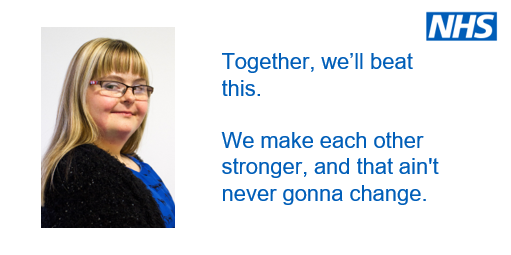 (more to come)Monday amThis learning disability week, we are talking about friendships and work relationships. Watch this video from some of our colleagues talking about how work relationships have helped them when they are working from home [Carl,Karl,David video link]Monday amThis learning disability week, we are talking about friendships and work relationships. Watch this video from some of our colleagues talking about how work relationships have helped them when they are working from home [Carl,Karl,David video link]Monday pmThis Learning Disability Week we are talking about friendships in lockdown.We have asked two self advocacy groups how they are managing to keep in contact with friends and colleagues at the moment.This video from Speak Up is about how they have used friendships to find new ways of doing things during the pandemic.[Speak Up video link]Monday pmThis Learning Disability Week we are talking about friendships in lockdown.We have asked two self advocacy groups how they are managing to keep in contact with friends and colleagues at the moment.This video from Speak Up is about how they have used friendships to find new ways of doing things during the pandemic.[Speak Up video link]Tuesday am For learning disability week this year, we are talking about friendships and working relationships during lockdown.This is a video from Roger Banks, who is the National Clinical Director of Learning Disability and Autism. He is talking about why friendships and work relationships are important. [Roger video link]Tuesday am For learning disability week this year, we are talking about friendships and working relationships during lockdown.This is a video from Roger Banks, who is the National Clinical Director of Learning Disability and Autism. He is talking about why friendships and work relationships are important. [Roger video link]Tuesday pmThis Learning Disability Week we are talking about friendships in lockdown.We have asked two self advocacy groups how they are managing to keep in contact with friends and colleagues at the moment.This video from Ace Anglia is about how friendships are helping them during lockdown.[Ace Anglia video link]Tuesday pmThis Learning Disability Week we are talking about friendships in lockdown.We have asked two self advocacy groups how they are managing to keep in contact with friends and colleagues at the moment.This video from Ace Anglia is about how friendships are helping them during lockdown.[Ace Anglia video link]Wednesday am - use ‘Zoom’ pictureWe are celebrating 5 years of employing people with lived experience in the national learning disability and autism programme – autistic people, people with a learning disability and family carers. Gavin Harding was one of the first people with a learning disability to get a job in the learning disability and autism programme.Gavin was named as one of the most inspirational disabled people in the UK in the Shaw Trust Power 100 List. He has just been featured in a book called Made Possible (June 2020), a collection of stories of success by people with a learning disability, edited by Guardian journalist Saba Salman.Watch this video about Gavin to find out more https://youtu.be/O8mXJL1iRUA Wednesday am - use ‘Zoom’ pictureWe are celebrating 5 years of employing people with lived experience in the national learning disability and autism programme – autistic people, people with a learning disability and family carers. Gavin Harding was one of the first people with a learning disability to get a job in the learning disability and autism programme.Gavin was named as one of the most inspirational disabled people in the UK in the Shaw Trust Power 100 List. He has just been featured in a book called Made Possible (June 2020), a collection of stories of success by people with a learning disability, edited by Guardian journalist Saba Salman.Watch this video about Gavin to find out more https://youtu.be/O8mXJL1iRUA Wednesday am – use ‘Zoom’ pictureWe are celebrating 5 years of employing people with lived experience in the national learning disability and autism programme.Katie Matthews is a network manager in the learning disability and autism engagement team. She was one of the first people with a learning disability to get a job in the learning disability and autism programme.Katie has written a poem about coronavirus, lockdown and working together as a team. It’s called We’ll Beat This.[Katie’s poem]#LearningDisabilityWeekWednesday am – use ‘Zoom’ pictureWe are celebrating 5 years of employing people with lived experience in the national learning disability and autism programme.Katie Matthews is a network manager in the learning disability and autism engagement team. She was one of the first people with a learning disability to get a job in the learning disability and autism programme.Katie has written a poem about coronavirus, lockdown and working together as a team. It’s called We’ll Beat This.[Katie’s poem]#LearningDisabilityWeekWednesday pm - use ‘Zoom’ pictureWe are celebrating 5 years of employing people with lived experience in the national learning disability and autism programme.Soon we will be looking for a person with a learning disability in the engagement team.We are also looking for a new family carer adviser in the Health Improvement team. You can find out more here http://jobs.england.nhs.uk/job/v2444113. The closing date is 21 June.Wednesday pm - use ‘Zoom’ pictureWe are celebrating 5 years of employing people with lived experience in the national learning disability and autism programme.Soon we will be looking for a person with a learning disability in the engagement team.We are also looking for a new family carer adviser in the Health Improvement team. You can find out more here http://jobs.england.nhs.uk/job/v2444113. The closing date is 21 June.Thursday – don’t tweet/post about learning disability week (focus on autistic pride day)Thursday – don’t tweet/post about learning disability week (focus on autistic pride day)Friday amThis learning disability week we are talking about friendships during lockdown. Lockdown has made lots us of feel more lonely and isolated. So it’s really important to keep in touch with friends and colleagues.We want to show how important friendships and working relationships are to help beat isolation and loneliness. Read this easy read information about friendships from Mencapwww.mencap.org.uk/sites/default/files/2016-09/Friendships%20and%20Social%20Life%20-%20%20easy%20read%20final.doc Friday amThis learning disability week we are talking about friendships during lockdown. Lockdown has made lots us of feel more lonely and isolated. So it’s really important to keep in touch with friends and colleagues.We want to show how important friendships and working relationships are to help beat isolation and loneliness. Read this easy read information about friendships from Mencapwww.mencap.org.uk/sites/default/files/2016-09/Friendships%20and%20Social%20Life%20-%20%20easy%20read%20final.doc Friday amThis learning disability week we are talking about friendships and work relationships during lockdown. Staying connected to friends and work colleagues is a great way to tackle loneliness. One way to stay connected is to use video apps. Here is some easy read information about how to use Zoom - www.aceanglia.com/wp-content/uploads/2020/03/how-to-use-zoom-easyread-3-1.pdfHere is an accessible video about how to use Zoom www.youtube.com/watch?v=zhBd30l1prgFriday amThis learning disability week we are talking about friendships and work relationships during lockdown. Staying connected to friends and work colleagues is a great way to tackle loneliness. One way to stay connected is to use video apps. Here is some easy read information about how to use Zoom - www.aceanglia.com/wp-content/uploads/2020/03/how-to-use-zoom-easyread-3-1.pdfHere is an accessible video about how to use Zoom www.youtube.com/watch?v=zhBd30l1prgTwitterTwitterMondayThis #LearningDisabilityWeek, we are talking about friendships and work relationships. Watch this video from some of our colleagues talking about how work relationships have helped them when they are working from home [Carl,Karl,David video link]MondayThis #LearningDisabilityWeek, we are talking about friendships and work relationships. Watch this video from some of our colleagues talking about how work relationships have helped them when they are working from home [Carl,Karl,David video link]MondayThis #LearningDisabilityWeek we are talking about friendships in lockdown. We have asked two self advocacy groups how they are managing to keep in contact with friends and colleagues at the moment.This video from @SpeakupSA is about how they have used friendships to find new ways of doing things during the pandemic.[Speak Up video link]MondayThis #LearningDisabilityWeek we are talking about friendships in lockdown. We have asked two self advocacy groups how they are managing to keep in contact with friends and colleagues at the moment.This video from @SpeakupSA is about how they have used friendships to find new ways of doing things during the pandemic.[Speak Up video link]TuesdayFor #LearningDisabilityWeek this year, we are talking about friendships and working relationships during lockdown.This is a video from Roger Banks, who is the national clinical director for learning disability and autism. He is talking about why friendships and work relationships are important. [Roger video link]TuesdayFor #LearningDisabilityWeek this year, we are talking about friendships and working relationships during lockdown.This is a video from Roger Banks, who is the national clinical director for learning disability and autism. He is talking about why friendships and work relationships are important. [Roger video link]Tuesday This #LearningDisabilityWeek we are talking about friendships in lockdown. We have asked two self advocacy groups how they are managing to keep in contact with friends and colleagues at the moment. This video from @aceanglia is about how friendships are helping them during lockdown.[Ace Anglia video link]Tuesday This #LearningDisabilityWeek we are talking about friendships in lockdown. We have asked two self advocacy groups how they are managing to keep in contact with friends and colleagues at the moment. This video from @aceanglia is about how friendships are helping them during lockdown.[Ace Anglia video link]WednesdayWe are celebrating 5 years of employing people with lived experience. @hardinggavin was one of the first people with a learning disability to get a job in the learning disability and autism programme. Watch this video about Gavin to find out more https://youtu.be/O8mXJL1iRUA WednesdayWe are celebrating 5 years of employing people with lived experience. @hardinggavin was one of the first people with a learning disability to get a job in the learning disability and autism programme. Watch this video about Gavin to find out more https://youtu.be/O8mXJL1iRUA Wednesday We are celebrating 5 years of employing people with lived experience in the national learning disability and autism programme.@YngAchiever18 (Katie Matthews) is a network manager in the learning disability and autism engagement team. Read Katie’s poem about teamwork, coronavirus and lockdown [insert link]#LearningDisabilityWeekWednesday We are celebrating 5 years of employing people with lived experience in the national learning disability and autism programme.@YngAchiever18 (Katie Matthews) is a network manager in the learning disability and autism engagement team. Read Katie’s poem about teamwork, coronavirus and lockdown [insert link]#LearningDisabilityWeekWednesdayWe are looking for a new family carer adviser in the Health Improvement team. You can find out more here http://jobs.england.nhs.uk/job/v2444113. The closing date is 21 June #LearningDisabilityWeek #CoproductionWednesdayWe are looking for a new family carer adviser in the Health Improvement team. You can find out more here http://jobs.england.nhs.uk/job/v2444113. The closing date is 21 June #LearningDisabilityWeek #CoproductionThursday – don’t tweet/post about learning disability week (focus on autistic pride day)Thursday – don’t tweet/post about learning disability week (focus on autistic pride day)FridayThis #LearningDisabilityWeek we are talking about friendships during lockdown. Lockdown has made lots us of feel more lonely and isolated. So it’s really important to keep in touch with friends and colleagues. Easy read about friendship-www.mencap.org.uk/sites/default/files/2016-09/Friendships%20and%20Social%20Life%20-%20%20easy%20read%20final.doc FridayThis #LearningDisabilityWeek we are talking about friendships during lockdown. Lockdown has made lots us of feel more lonely and isolated. So it’s really important to keep in touch with friends and colleagues. Easy read about friendship-www.mencap.org.uk/sites/default/files/2016-09/Friendships%20and%20Social%20Life%20-%20%20easy%20read%20final.doc FridayThis #LearningDisabilityWeek we are talking about friendships and work relationships during lockdown. Staying connected to friends and work colleagues on #Zoom is a great way to make sure you’re not lonely. Here is an accessible video about how to use Zoom www.youtube.com/watch?v=zhBd30l1prgFridayThis #LearningDisabilityWeek we are talking about friendships and work relationships during lockdown. Staying connected to friends and work colleagues on #Zoom is a great way to make sure you’re not lonely. Here is an accessible video about how to use Zoom www.youtube.com/watch?v=zhBd30l1prg